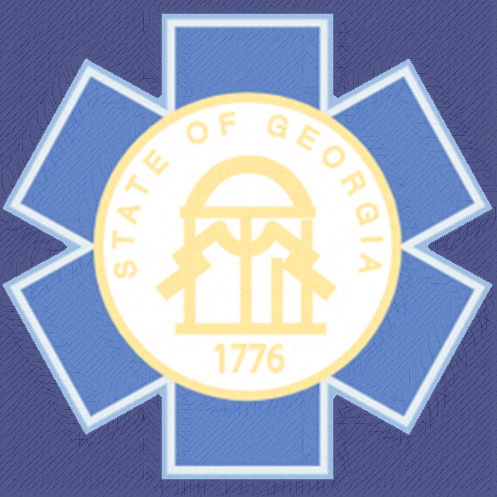 Paramedic Lab ManualParamedic Lab SkillsThe following skills are required lab skills needed to successfully complete your Paramedic Initial Education Program. Note each skill has a required number of Peer Reviews and 1 Instructor Review. It is encouraged for students to practice the lab skills and utilize the Peer Reviews more than the required minimums to be fully prepared for the Instructor Reviews. When instructors are teaching a skill/procedure to the students, the required 6:1 ratio of students to instructors must be met. Each lab session should have sufficient equipment (and related supplies) available so that each student group (6 or less students) has access to the needed equipment/supplies necessary for the skill(s) they are learning.HANDWASHINGFor any portion of the skill performed unsuccessfully, mark the column with an (X). The candidate must attempt the entire skill again to ensure competency.ESTABLISHING INTRAVENOUS ACCESSFor any portion of the skill performed unsuccessfully, mark the column with an (X). The candidate must attempt the entire skill again to ensure competency.ADMINISTERING IV INFUSION MEDICATIONFor any portion of the skill performed unsuccessfully, mark the column with an (X). The candidate must attempt the entire skill again to ensure competency.ADMINISTERING IV BOLUS MEDICATIONFor any portion of the skill performed unsuccessfully, mark the column with an (X). The candidate must attempt the entire skill again to ensure competency.ADMINISTERING IM INJECTIONFor any portion of the skill performed unsuccessfully, mark the column with an (X). The candidate must attempt the entire skill again to ensure competency.ESTABLISHING INTRAOSSEOUS ACCESSFor any portion of the skill performed unsuccessfully, mark the column with an (X). The candidate must attempt the entire skill again to ensure competency.PERFORMING PPV WITH BVMFor any portion of the skill performed unsuccessfully, mark the column with an (X). The candidate must attempt the entire skill again to ensure competency.PERFORMING ORAL ENDOTRACHEAL SUCTIONINGFor any portion of the skill performed unsuccessfully, mark the column with an (X). The candidate must attempt the entire skill again to ensure competency.PERFORMING FBAO REMOVAL USING MAGILL FORCEPSFor any portion of the skill performed unsuccessfully, mark the column with an (X). The candidate must attempt the entire skill again to ensure competency.PERFORMING CRICOTHYROTOMYFor any portion of the skill performed unsuccessfully, mark the column with an (X). The candidate must attempt the entire skill again to ensure competency.INSERTING SUPRAGLOTTIC AIRWAYFor any portion of the skill performed unsuccessfully, mark the column with an (X). The candidate must attempt the entire skill again to ensure competency.PERFORMING NEEDLE DECOMPRESSION OF THE CHESTFor any portion of the skill performed unsuccessfully, mark the column with an (X). The candidate must attempt the entire skill again to ensure competency.PERFORMING SYNCHRONIZED CARDIOVERSIONFor any portion of the skill performed unsuccessfully, mark the column with an (X). The candidate must attempt the entire skill again to ensure competency.PERFORMING DEFIBRILLATIONFor any portion of the skill performed unsuccessfully, mark the column with an (X). The candidate must attempt the entire skill again to ensure competency.PERFORMING TRANSCUTANEOUS PACINGFor any portion of the skill performed unsuccessfully, mark the column with an (X). The candidate must attempt the entire skill again to ensure competency.PERFORMING CHEST COMPRESSIONSFor any portion of the skill performed unsuccessfully, mark the column with an (X). The candidate must attempt the entire skill again to ensure competency.PageLab SkillPeer ReviewsInstructor ReviewTotalHandwashing2244Establishing Intravenous Access2245Administering IV Infusion Medication2246Administering IV Bolus Medication2247Administering IM Injection2248Establishing Intraosseous Access2249Performing PPV with BVM22410Performing Oral Endotracheal Suctioning22411Performing FBAO removal using Magill Forceps22412Performing Cricothyrotomy22413Inserting Supraglottic Airway22414Performing Needle Decompression of the Chest22415Performing Synchronized Cardioversion22416Performing Defibrillation22417Performing Transcutaneous Pacing22418Performing Chest Compressions224PeerPeerPeerPeerInstr.Instr.Inspect handwashing area for appropriate cleaner, towels & waste container ✓✓✓✓Assess hands for areas that may be heavily soiled and under nails ✓✓✓✓Remove jewelry and pushes watch and sleeves at least one inch above wrist ✓✓✓✓Turn on water and adjust temperature ✓✓✓✓Wet hands thoroughly while keeping hands and forearms down with elbows straight ✓✓✓✓Avoid splashing water on clothing, touching sides of sink or faucet, and leaning on sink or countertop ✓✓✓✓Apply appropriate cleaner to wet hands ✓✓✓✓Wash hands, wrists and one-inch up forearms for no less than 20 seconds Lace fingers and thumbs cleaning between the digits. Rub palms and back of hands. Scrub under nails by rubbing against palms. ✓✓✓✓Rinse thoroughly from wrist down while keeping hands and forearms down and elbows straight ✓✓✓✓Dry arms completely working from fingers up the hands to the wrists and forearms. ✓✓✓✓Dispose of wet towels in appropriate waste container. ✓✓✓✓Use dry towel to turn off water unless faucet has automatic, knee or foot controls. ✓✓✓✓Date: 6/2/236/4/236/6/236/8/23If unsuccessful, mark this column with an (X): Evaluators Signature: Student #1Student #2InstructorInstructorPeerPeerPeerPeerInstr.Instr.Apply appropriate PPECheck selected IV fluid for correct IV fluid, expiration date, and claritySelect appropriately sized catheterSelect appropriate IV administration setCorrectly prepare IV administration setCut or tear tape/op site prior to venipunctureApply constricting band (tourniquet) and check for a distal pulsePalpate suitable vein and cleanse site using aseptic techniqueState “Open Sharp” when catheter is removed from package containerApply traction using non-dominant hand to secure the vein at the insertion siteAdvise patient of stick prior to inserting needleInsert needle at proper angle and notes flashbackLower angle of needle and insert another 2-3 mmAdvance catheter while maintaining position of the needleTake care not to touch/contaminate the catheter during cannulationRelease tourniquet and occludes vein proximal to the catheter to minimize blood loss from the hubRemove needle and dispose needle in sharps container Connect IV tubing to catheter and opens roller clamp for a brief period to assure patencySecure catheter and IV lineCheck IV site for edema, redness, and painAdjust flow rate as appropriateDate: If unsuccessful, mark this column with an (X): Evaluators Signature: PeerPeerPeerPeerInstr.Instr.Apply appropriate PPEFlush the IV to ensure proper placement and patencyObtain patients allergy and medication informationVerify 6 Rights of medication administrationExplain the procedure to the patientSelect the correct medicationCheck selected medication for concentration, discoloration, and expiration dateProperly label the medication with name, date, dose and timePrepare infusion the proper rate using an infusion pump or gravity systemVerbalize a 2nd check of medication for proper medication, concentration, discoloration, and expiration dateMonitor the patient’s vital signs and for any adverse reactionsThroughout infusion, ensure line is free of kinks or obstructionsOnce the infusion if complete, flush the catheter to ensure all medication is administeredDate: If unsuccessful, mark this column with an (X): Evaluators Signature: PeerPeerPeerPeerInstr.Instr.Apply appropriate PPEEnsure IV is flowing with no signs of infiltrationObtain patients allergy and medication informationVerify 6 Rights of medication administrationExplain the procedure to the patientSelect the correct medicationCheck selected medication for concentration, discoloration, and expiration dateCalculate the correct amount of volume to be administeredPrepare medication from vial, ampule, or preload appropriatelyAssure air is expelled from syringe and correct dose is drawn upVerbalize a 2nd check of medication for proper medication, concentration, discoloration, and expiration dateAssure aseptic technique when connecting syringe to IV lineStop IV flow (either by using slide clamp, roller clamp, or by pinching IV tubing proximal to the syringe)Administer medication at appropriate push rateDispose of syringe in proper containerFlushes tubing for short period of time to assure medication has cleared IV lineAdjust flow rate as appropriateMonitor patient for effects of medication and adverse reactionDate: If unsuccessful, mark this column with an (X): Evaluators Signature: PeerPeerPeerPeerInstr.Instr.Apply appropriate PPEObtain patient allergy and medication informationVerify 6 Rights of medication administrationExplain he procedure to the patientSelect the correct medicationCheck the medication for concentration, expiration date, clarity, and discolorationSelect proper needle and syringe (19-22 ga, 1-2 in long needle)Prepare correct amount of medicationState “Open Sharps” whenever needle is uncappedChoose and cleanse injection site appropriatelyConfirm correct drug and dose at least twiceStretch skin for injectionInsert needle at 90 degreesAspirate for blood, and if no blood injects medication properlyRemove needle and dispose in sharps containerCover the site of the injection properlyMonitor patient for effects of medication and adverse reactionDate: If unsuccessful, mark this column with an (X): Evaluators Signature: PeerPeerPeerPeerInstr.Instr.Apply appropriate PPEExplain procedure to patient, if appropriateCheck IV fluid for proper fluid, clarity, and expiration dateSelect appropriate administration set, IO device, syringe, and other equipment Prepare syringe and extension tubing Cut or tear tape (prior to IO insertion)Identify proper site for IO insertionUse aseptic technique to properly cleanse insertion siteStabilize site, for tibial site ensure stabilization without cupping Insert IO needle at 90-degree angle Unscrew and remove stylet from needleDispose of needle in sharps containerAttach extension set to IO needle and administer approximately 1 mL of saline then aspirate to ensure proper placementSlowly injects saline to verify proper placement of needleAdjust flow rate as appropriateSecure needle with tape and bulky dressing or commercial IO deviceDate: If unsuccessful, mark this column with an (X): Evaluators Signature: PeerPeerPeerPeerInstr.Instr.Apply appropriate PPE Assess ventilator status Manually opens the airwayInspect mouth for foreign materialProperly insert basic airway adjunctFit appropriately sized mask to appropriately sized BVMCreate a tight mask to face seal without closing the airwayObtain adequate ventilation within 30 secondsObserve for chest rise/fall and evaluates complianceConnect oxygen at appropriate rate to fill reservoirProvide ventilations with adequate minute & tidal volumeAssess lung soundsReassess & monitor patient’s response to ventilationsDate: If unsuccessful, mark this column with an (X): Evaluators Signature: PeerPeerPeerPeerInstr.Instr.Apply appropriate PPEExplain procedure to the patient, if appropriateCorrectly assembles and test suction equipmentObtain sterile waterHave assistant preoxygenate the patient Correctly measures suction catheterLubricate suction catheterInsert catheter into endotracheal tubeStop at measured stop on catheter or when coughing or vagal response is observedApply suction on the way out while gently twisting catheterAssess effectiveness of suctionDate: If unsuccessful, mark this column with an (X): Evaluators Signature: PeerPeerPeerPeerInstr.Instr.Apply appropriate PPEEnsure patient is on lying on their back on a firm surfaceOpen the patient’s mouth and inspect for any visible foreign objectAs necessary, use the suction to clear any secretions or fluidsIf foreign object is visible, remove with Magill forcepsIf foreign object is not visible, use laryngoscope to improve visualizationIf foreign object of now visible, navigate forceps ensuring no contact with the teeth or soft tissuesOnce the object is grasped, slowly remove it from the patient’s mouth using a curved motionProvide supplemental oxygen with a BVMMonitor the patient’s respiratory status and vital signsDate: If unsuccessful, mark this column with an (X): Evaluators Signature: PeerPeerPeerPeerInstr.Instr.Select and assembles appropriate equipmentApply appropriate PPEPlace patient supine and hyperextends the head/neckManage airway with basic maneuvers and supplemental oxygenPalpate neck locating the cricothyroid membraneCleanse the insertion site with appropriate solutionStabilize site and insert needle through cricothyroid membrane at midline directing at a 45-degree angle caudallyAspirate syringes to confirm proper placement in tracheaAdvance catheter while stabilizing needleRemove needle and immediately dispose in sharps containerAttached ventilation device and begins ventilationSecure catheterObserve chest rise and auscultates lungs to assess adequacy of ventilationContinues ventilation while observing for possible complicationsDate: If unsuccessful, mark this column with an (X): Evaluators Signature: PeerPeerPeerPeerPeerPeerInstr.Instr.Apply appropriate PPEDirect ventilation of patient with BVM & basic airway adjunctSelect appropriately sized supraglottic airway device and necessary equipmentCheck distal and pharyngeal cuffs and prepare device with appropriate lubricantPosition head properly and remove basic airway adjunctInsert device gently down the oral cavity stopping when the appropriate depth is reachedInflate cuffs to recommended volumeVentilate with BVM while observing chest rise and auscultating breath sounds and epigastric soundsSecure device after proper placement is confirmedVentilate patient at appropriate rate/depth depending on patient ageReassess patient’s skin color, pulse oximetry, ETCO2 & cardiac rhythm (if permitted)Date: If unsuccessful, mark this column with an (X): Evaluators Signature: PeerPeerPeerPeerInstr.Instr.Apply appropriate PPEManage the patient’s airway with basic maneuvers and supplemental oxygenRecognized signs of tension pneumothoraxSelect and assembles appropriate equipmentPalpate the chest locating the appropriate insertion siteProperly cleanse the insertion site with appropriate solutionReconfirm the sire of insertion and direct the needle over the top of the rib on the midclavicular lineListen for a rush of air or watches for plunger in syringe to withdraw and aspirate airRemove needle/syringe leaving only the catheter in placeDispose of the needle in proper containerStabilize the catheter hub with 4x4s and tapeReassess adequacy of ventilation, lung sounds, blood pressure and pulse for improvement in patient conditionDate: If unsuccessful, mark this column with an (X): Evaluators Signature: PeerPeerPeerPeerInstr.Instr.Assure adequate oxygenation and patent IV establishedCorrectly identify arrhythmia and condition that requires synchronized cardioversionApply appropriate PPEAssess patient condition and include pulse and BPAsk patient or determines known allergiesConsider appropriate medication to sedate patientAttach defibrillation padsAssure safe environment – evaluates the risk of sparks, combustibles, oxygen enriched atmosphereSet cardioverter to appropriate energy settingActivate synchronizer modeNote marker on ECG screen and adjusts amplitude until machine appropriately reads QRS complexesVerbalize “all clear” and visually ensure that all individuals are clear of the patientDeliver shockReassess rhythmReassess patient condition to include pulse and BPVerbalize need to observe patient for desired effect and adverse side effectsDate: If unsuccessful, mark this column with an (X): Evaluators Signature: PeerPeerPeerPeerInstr.Instr.Apply appropriate PPEDetermine the scene/situation is safeAttempt to question bystanders about arrest eventsCheck responsivenessRequest additional resourcesSimultaneously check for a breathing and a pulse for at least 5 seconds and no more than 10 secondsImmediately begin chest compressionsAttach defibrillatorAssure safe environment – evaluates the risk of sparks, combustibles, oxygen-enriched atmosphereStop CPR and observe rhythmVerbalize “all clear” and visually ensure that all individuals are clear of the patientDeliver shockImmediately resume chest compressionsDate: If unsuccessful, mark this column with an (X): Evaluators Signature: PeerPeerPeerPeerInstr.Instr.Identify arrhythmia and condition that requires transcutaneous pacingTake or verbalize appropriate PPE precautionsAssess patient condition to include pulse and BP  Administer appropriate oxygen therapy  Attach pacing pads  Assure safe environment – evaluate the risk of sparks, combustibles, oxygen enriched atmosphere  Activate pacemaker function of device  Note marker on ECG screen and adjusts amplitude until machine appropriately reads QRS complexes  Set appropriate pacer rate  Set current to be delivered to the minimum setting  Gradually increase delivered current until capture is achievedReassess patient condition to include pulse and BP  Ask patient or determine known allergiesAdminister appropriate medication to reduce pain or sedate patient, if necessaryVerbalize need to continuously monitor the patient’s conditionDate: If unsuccessful, mark this column with an (X): Evaluators Signature: PeerPeerPeerPeerInstr.Instr.Apply appropriate PPECheck responsivenessExaminer states, “patient is not moving and does not respond”Perform visual survey while opening the airwaySimultaneously check for a breathing and a pulse for at least 5 seconds and no more than 10 secondsExaminer states, “patient is pulseless and apneic”Request an AEDIf applicable, move the patient to a firm, flat surfaceImmediately begins chest compressions at 30:2, ensure proper hand placement and body positionCompress the chest to a depth of at least 2 inches (5cm) at a rate of 100 to 120 compressions per minuteAllow the chest to fully recoil after each compressionDirect partner to provide two ventilations with a BVMResume compressions at 30:2 ratio for 5 cyclesRecheck pulse for at least 5 seconds and no more than 10 secondsEvaluator asks, When should rescuers “switch” places?When should CPR discontinue?When should the AED be placed on the patient?Date: If unsuccessful, mark this column with an (X): Evaluators Signature: 